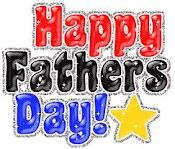 Father’s Day & Fishing DerbyWeekend at Emmett KOA6/15-6/18Friday-9:00am-8:30pm$Jumping Pillow 7:00-10pm Karaoke/ Dancing at the PavilionSaturday-9:00-10:30am Fishing Derby (After each fish is caught flag a worker down to take a picture and measure your fish.  At 11:00 there will be awards given out at the Pavilion)9:00am-8:30pm $Jumping Pillow 11:00 Fishing Derby Awards at the Pavilion11:30-12:00 Barrel Train Ride meet in front of the store12:30-1:00 Arts & Crafts at Pavilion (Kids make a Father’s Day Gift)3:30-4:00 Games kids vs dads meet near the Playground4:00-5:00 $1 Bingo at the Pavilion (Dads FREE)7:00-? Wagon Ride (Meet in front of the store)8:00-Magic Show at the Pavilion (DON’T MISS THE SHOW!!!)Sunday-HAPPY FATHER’S DAY!9:00-10:30 $ Breakfast at the Pavilion ALL YOU CAN EAT $7 Adults/ $4 Children 10-UNDER9:00am-5pm $Jumping Pillow